КАРТА ДИСТАНЦИОННОГО ЗАНЯТИЯДата: 16 апреля Класс: 3Предмет: русский языкУчитель: Чернопазова Е.Н.Адреса обратной связи: elena-chernopazova@yandex.ru, Наш 3 класс https://vk.com/club151507684Инструкция для учащегося Работаем с учебником, тетрадью План-конспект учебного занятия:Тема: Изменение по родам глаголов прошедшего времениЦель: показать, как изменяются глаголы прошедшего времени в единственном числе; учить писать родовые окончания глаголов в прошедшем времени, определять род глаголов единственного числа прошедшего времени.       Краткий план занятия:Актуализация знаний - Вставьте пропущенные буквы. Объясните орфограммы.Кре_кий м_роз отступил. Со_нце раст_пило снежное покрывало. Заз_л_нели п_ля. В_сна овладела з_млёй.- Спишите, вставьте пропущенные буквы.- Выделите окончания глаголов. Почему у глаголов разные окончания?- Укажите над ними их число и время.- Какого времени вам встретились глаголы в тексте? (Прошедшего времени.)- Как вы определили? (Суффикс –л, отвечают на вопросы прошедшего времени.)Работа по теме урока. Изучение материала- От чего зависят эти окончания? (От рода имени существительного)- Как изменяются глаголы прошедшего времени? (По родам.)- Откроем учебник с. 82, прочитаем правило.- Ребята, почему у нас разные окончания? От чего они зависят? (От рода существительных, стоящих рядом с ним)- Откроем учебник с. 83, прочитаем правило.- С чем познакомимся   на уроке? (С родовыми окончаниями глаголов прошедшего времени единственного числа)-Для чего нам это нужно знать? (Чтобы их правильно писать) Первичное закрепление изученного материала.Учебник с.82 упр. 1494) Подведение итогов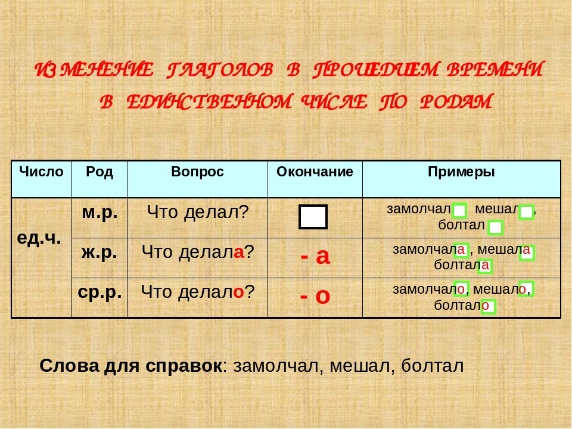 